363120,  ст. Архонская, ул. Ворошилова, 44, 8 (867 39) 3 12 79, e-mail: tchernitzkaja.ds23@yandex.ru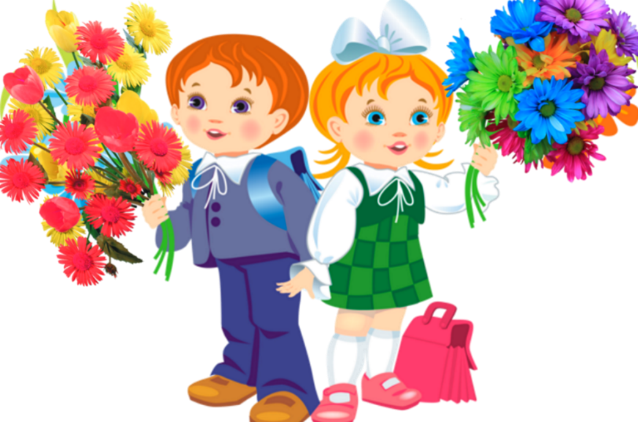 Данный конкурс помог раскрыть художественные способности детей, их природную фантазию.Организатором конкурса-выставки рисунков «Я – будущий первоклассник!» стали МБДОУ «Детский сад №23 ст.Архонская» и подготовительная группа «Лучики».Цели и задачи конкурса-выставки: Развитие художественного мышления, яркой индивидуальности детей.Развитие эстетических чувств.Воспитание в детях любви к творчеству, красоте, интереса к участию в выставках.Выявление и поощрение талантов.Критерии конкурса-выставки:Творческий подход.Актуальность темы.Воспитанники подготовительной группы приняли активное участие в данном конкурсе-выставке и представили свои работы. В рисунках отражены мысли, чувства, фантазия. Такие интересные работы получились при помощи карандашей, ручек, красок и, конечно, полёта детского воображения.«Детский рисунок, процесс рисования – это частица духовной жизни ребенка. Дети не просто переносят на бумагу что-то из окружающего мира, а живут в этом мире, входят в него, как творцы красоты, наслаждаются этой красотой.» (В.А.Сухомлинский)Своими рисунками дети выразили своё отношение к школе. Все участники были награждены грамотами за активное участие, а лучшие работы отмечены почетными дипломами. 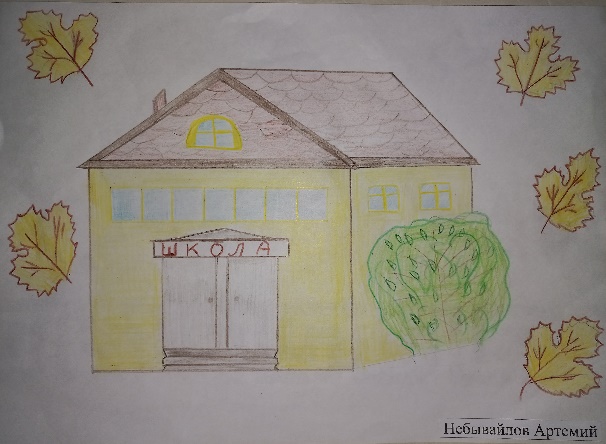 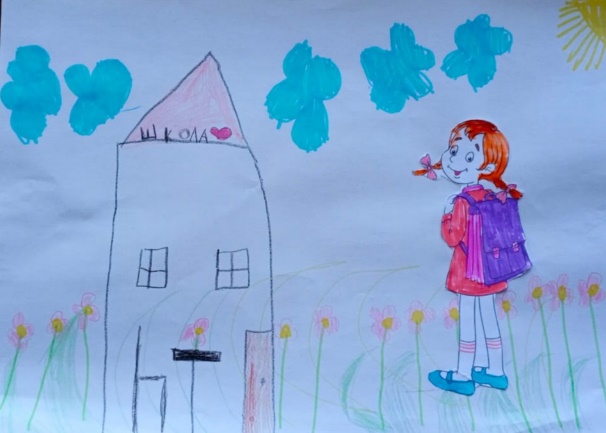 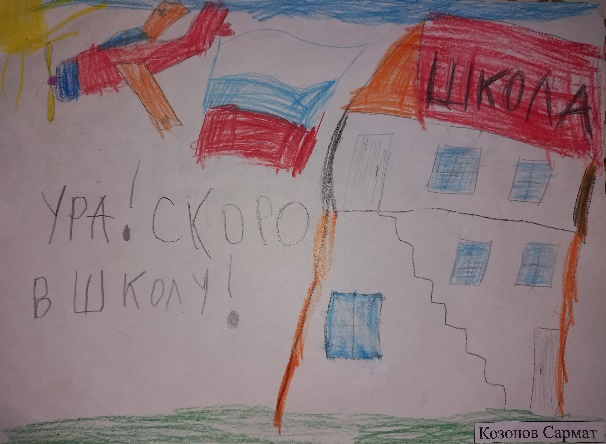 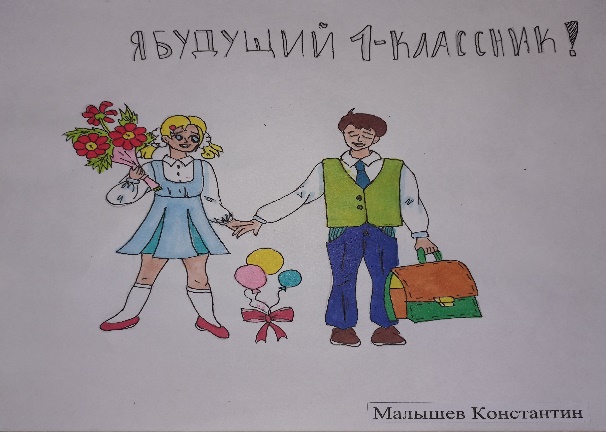 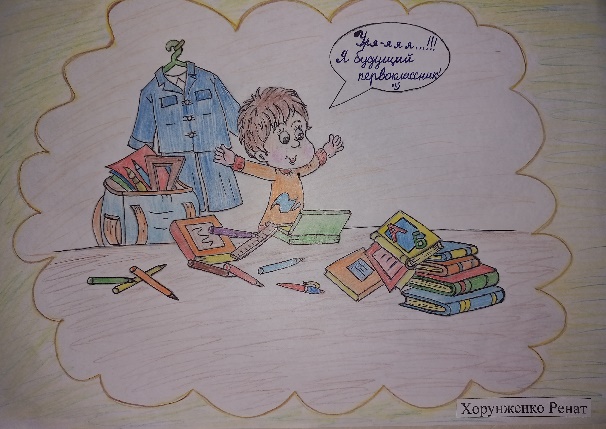 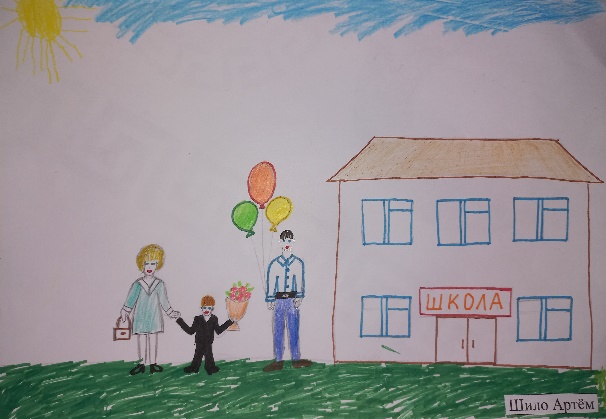 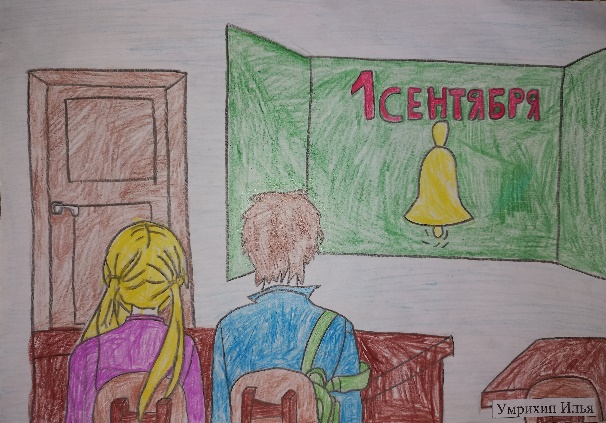 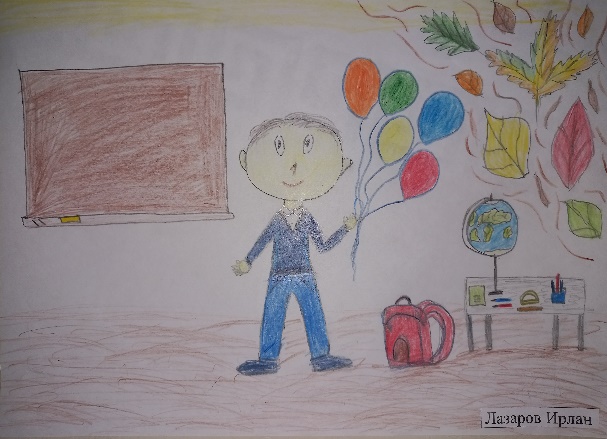 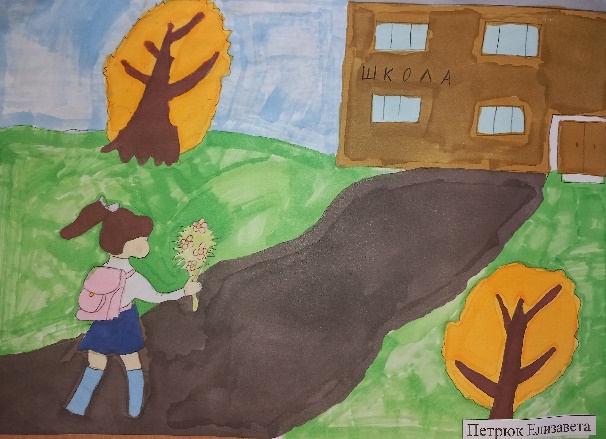 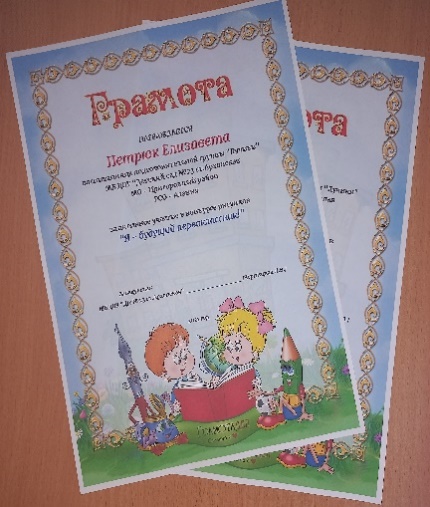 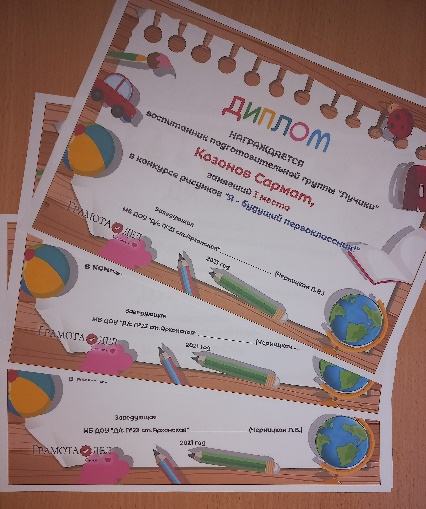 МУНИЦИПАЛЬНОЕ БЮДЖЕТНОЕ ДОШКОЛЬНОЕ ОБРАЗОВАТЕЛЬНОЕ
 УЧРЕЖДЕНИЕ «ДЕТСКИЙ САД №23  СТ. АРХОНСКАЯ»МУНИЦИПАЛЬНОГО ОБРАЗОВАНИЯ - ПРИГОРОДНЫЙ РАЙОНРЕСПУБЛИКИ СЕВЕРНАЯ ОСЕТИЯ – АЛАНИЯ УТВЕРЖДАЮЗаведующая  МБ ДОУ«Детский сад №23 ст. Архонская»
________________ Л.В. Черницкая
